iércoles, 12 de febrero de 2014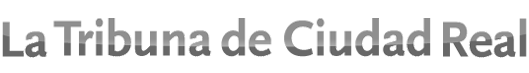 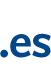 PortadaLocalVivirProvinciaRegiónActualidadDeportesGalerías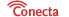 DaimielAfadal refuerza su ayuda a enfermos de alzhéimer tras recibir dinero de la Juntalatribunadeciudadreal.net - sábado, 05 de enero de 2013Compartir > >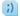 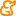 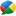 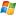 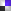 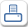 Imprime esta páginaAcaba de recibir parte de la subvención regional de 2011 y retomará en febrero tanto el taller de psicoestimulación como la ayuda a domicilioLa Asociación de Familias y Enfermos de Alzhéimer de Daimiel (Afadal) prevé retomar este próximo mes de febrero el taller de psicoestimulación y la asistencia a domicilio. Según explicó su presidenta, Pilar Estudillo, este colectivo acaba de recibir parte de la subvención de 2011 que les debía la Junta de Comunidades de Castilla-La Mancha, un retraso que motivó la suspensión de estas actividades «durante prácticamente todo el pasado año». Los interesados en estos programas ya pueden informarse y apuntarse los miércoles y viernes de 10 a 13.30 horas en la sede de Afadal, situada en calle Prim 26 (el edificio de la sindical).
Estudillo recordó que el taller de psicoestimulación se ha impartido en los cinco últimos años «con resultados muy positivos». Constan de dos horas de trabajo y, de ellas, en la primera se busca «que el enfermo no pierda ninguna de sus habilidades mentales», mientras que la segunda se dedica a ejercicios de gimnasia. En el caso de la asistencia a domicilio, dirigida exclusivamente al enfermo, «se ayuda a asearlo, a pasearlo, a estar con el afectado para darle un respiro al familiar que lo cuida». En resumen, dos cuestiones básicas para el cuidado de un enfermo de alzhéimer que de esta manera recupera un servicio que da especial sentido a la labor de esta asociación.
Afadal se constituyó en junio de 2003 y entre sus objetivos fundacionales están los de dar servicios y apoyo a los afectados por la enfermedad del alzheimer y otros tipos de demencia  y a sus familias; sensibilizar a la opinión pública y las instituciones sobre la problemática de los afectados por dichas enfermedades; defender los derechos de las personas afectadas y su entorno; y colaborar con aquellas instituciones, públicas y privadas que, con carácter altruista, persigan fines comunitarios semejantes a Afadal.